

ΕΛΛΗΝΙΚΗ ΔΗΜΟΚΡΑΤΙΑ
ΝΟΜΟΣ ΗΡΑΚΛΕΙΟΥ 
ΔΗΜΟΣ ΗΡΑΚΛΕΙΟΥ 
ΕΠΙΤΡΟΠΗ ΠΟΙΟΤΗΤΑΣ ΖΩΗΣ 
ΣΥΝΕΔΡΙΑΣΗ: 8 η
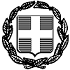 έκδ.1.αναθ.4 ημ/νια έγκρ. 30/9/2014 ΔΥΠ-ΥΠΟ 017 




Ηράκλειο : 21/05/2021 

Αριθμ.πρωτ.: 45007 Προς 

Τα Τακτικά Μέλη κ.κ.: 
Ι.Αναστασάκη, Μ.Καναβάκη, 
Σ.Καλογεράκη-Αρχοντάκη, Θ.Λεμονή, 
Μ.Παττακό, Ν.Γιαλιτάκη, 
Ι.Ψαρρά, Μ.Χαιρέτη, 
Γ.Μανδαλάκη, Γ.Νιωτάκη.
Τα αναπληρωματικά μέλη κ.κ.:
Ε.Παπαδάκη-Σκαλίδη, Α.Πλεύρη, Γ.Μακαρόνα, 
Ν.Μεραμβελλιωτάκη, Ρ.Σενετάκη 
Α.Αθανασάκη, Σ.ΚώνσταΚοινοποίηση. : 
1. κ. Β. Λαμπρινό, Δήμαρχο Ηρακλείου 
2. Αντιδημάρχους Δήμου Ηρακλείου 
3. κ. Γ.Πασπάτη, Πρόεδρο Δ.Σ. 
4. κα. Ε.Στυλιανού,Γενική Γραμματέα Δ.Η. 
5. Προέδρους Δημοτικών Κοινοτήτων Δ.Η. 
6. Δημοτικές Παρατάξεις Σας καλούμε να προσέλθετε την προσεχή Τετάρτη 26 Μαΐου 2021 και ώρα 12:00 π.μ. σε συνεδρίαση, μέσω τηλεδιάσκεψης, για τη συζήτηση των πιο κάτω θεμάτων, ήτοι:Σας καλούμε να προσέλθετε την προσεχή Τετάρτη 26 Μαΐου 2021 και ώρα 12:00 π.μ. σε συνεδρίαση, μέσω τηλεδιάσκεψης, για τη συζήτηση των πιο κάτω θεμάτων, ήτοι:1.      Παραχώρηση θέσης προσωρινής στάσης στο ξενοδοχείο Artion City Hotel στην οδό Τομπάζη& Μονής Καρδιωτίσσης, ιδιοκτησίας Βαρδαλάχακης γκρουπ ΟΕ
2.      Παραχώρηση θέσης προσωρινής στάσης στο ξενοδοχείο Heraklion Old Port Appartments στην οδό Γιάννη Χρονάκη αρ.3, ιδιοκτησίας Κ. Τσαγκαράκη&ΣΙΑ ΕΕ
3.      Έγκριση κυκλοφοριακής εξυπηρέτησης Εισόδου - Εξόδου, για έκδοση Άδειας λειτουργίας σε εργαστήριο παραγωγής και συσκευασίας προϊόντων ζαχαροπλαστικής, ιδιοκτησίας Γενιτσαρίδη Μιχαήλ του Σπυρίδωνα, επί Αγροτικής οδού εκτός σχεδίου Πόλεως Ηρακλείου, εκτός οικισμού, εκτός εγκεκριμένου Γ.Π.Σ. , ανατολικά της οδού Ειρήνης και Φιλίας, στη θέση «Περίδη Μετόχι» του Δήμου Ηρακλείου
4.      Έγκριση κυκλοφοριακής εξυπηρέτησης Εισόδου - Εξόδου, για την αναθεώρηση Οικοδομικής Άδειας λόγω αλλαγής χρήσης από κατάστημα σε συνεργείο επισκευής συνήθων οχημάτων, ιδιοκτησίας Χαρκούτση Μαρίνας του Δημητρίου, επί Δημοτικής οδού εκτός σχεδίου Πόλεως Ηρακλείου, εντός οικισμού Νέου Βενεράτου-Κερασιών1.      Παραχώρηση θέσης προσωρινής στάσης στο ξενοδοχείο Artion City Hotel στην οδό Τομπάζη& Μονής Καρδιωτίσσης, ιδιοκτησίας Βαρδαλάχακης γκρουπ ΟΕ
2.      Παραχώρηση θέσης προσωρινής στάσης στο ξενοδοχείο Heraklion Old Port Appartments στην οδό Γιάννη Χρονάκη αρ.3, ιδιοκτησίας Κ. Τσαγκαράκη&ΣΙΑ ΕΕ
3.      Έγκριση κυκλοφοριακής εξυπηρέτησης Εισόδου - Εξόδου, για έκδοση Άδειας λειτουργίας σε εργαστήριο παραγωγής και συσκευασίας προϊόντων ζαχαροπλαστικής, ιδιοκτησίας Γενιτσαρίδη Μιχαήλ του Σπυρίδωνα, επί Αγροτικής οδού εκτός σχεδίου Πόλεως Ηρακλείου, εκτός οικισμού, εκτός εγκεκριμένου Γ.Π.Σ. , ανατολικά της οδού Ειρήνης και Φιλίας, στη θέση «Περίδη Μετόχι» του Δήμου Ηρακλείου
4.      Έγκριση κυκλοφοριακής εξυπηρέτησης Εισόδου - Εξόδου, για την αναθεώρηση Οικοδομικής Άδειας λόγω αλλαγής χρήσης από κατάστημα σε συνεργείο επισκευής συνήθων οχημάτων, ιδιοκτησίας Χαρκούτση Μαρίνας του Δημητρίου, επί Δημοτικής οδού εκτός σχεδίου Πόλεως Ηρακλείου, εντός οικισμού Νέου Βενεράτου-ΚερασιώνΟ ΠΡΟΕΔΡΟΣ 
ΤΗΣ ΕΠΙΤΡΟΠΗΣ ΠΟΙΟΤΗΤΑΣ ΖΩΗΣ 

ΓΕΩΡΓΙΟΣ ΚΑΡΑΝΤΙΝΟΣ
ΑΝΤΙΔΗΜΑΡΧΟΣ Ο ΠΡΟΕΔΡΟΣ 
ΤΗΣ ΕΠΙΤΡΟΠΗΣ ΠΟΙΟΤΗΤΑΣ ΖΩΗΣ 

ΓΕΩΡΓΙΟΣ ΚΑΡΑΝΤΙΝΟΣ
ΑΝΤΙΔΗΜΑΡΧΟΣ 